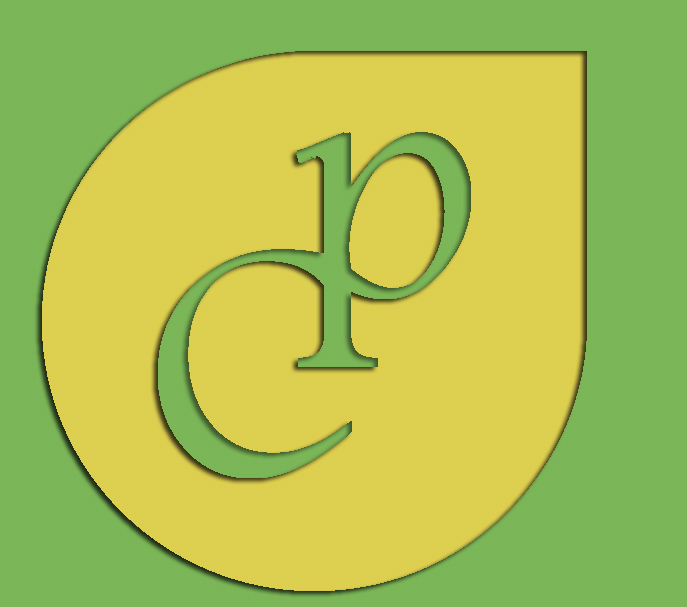 IV CinePubliCertamen de Cine Publicitario y Jornada de Inclusión y Discapacidad Martes 9 de mayo de 2017Abierto a todo el alumnado matriculado en la Universidad de Granada_______________________________________________Facultad de Comunicación y DocumentaciónDepartamento de Información y ComunicaciónSecretariado de Inclusión y Diversidad de la Universidad de GranadaCiberAV "Cibercultura, procesos comunicativos y medios audiovisuales" (SEJ 508) HOJA DE INSCRIPCIÓN ENVIAR POR CORREO ELECTRÓNICO A: cinepubli.ugr@gmail.comPLAZO DE INSCRIPCIÓN DE TRABAJOS: Hasta el 6 de mayo incluidoEl día 7 de mayo se publicará la relación de spots admitidos en la página web de la Facultad de Comunicación y Documentación (fcd.ugr.es) y en @cinepubliUGRApellidos:      Apellidos:      Nombre:      DNI:      DNI:      Teléfono móvil:      E-mail (ugr):      E-mail (ugr):      Twitter: @     Curso y Grado que estudia:      Curso y Grado que estudia:      Curso y Grado que estudia:      Facultad:      Facultad:      Facultad:      Categoría en la que participa:        Nº miembros del grupo:      Título del spot:                                         Durac:Enlace compartido al spot:       Resumen del spot (máx. 50 palabras)       Enlace compartido al spot:       Resumen del spot (máx. 50 palabras)       Categoría en la que participa:        Nº miembros del grupo:      Título del spot:                                         Durac:Enlace compartido al spot:       Resumen del spot (máx. 50 palabras)       Enlace compartido al spot:       Resumen del spot (máx. 50 palabras)       Categoría en la que participa:        Nº miembros del grupo:      Título del spot:                                         Durac:Enlace compartido al spot:       Resumen del spot (máx. 50 palabras)       Enlace compartido al spot:       Resumen del spot (máx. 50 palabras)       